青森県景気ウォッチャー調査（平成２３年１月期）調査期間	平成２３年１月４日～１月１７日	回答率９９％景気現状判断DI・先行き判断DIの推移100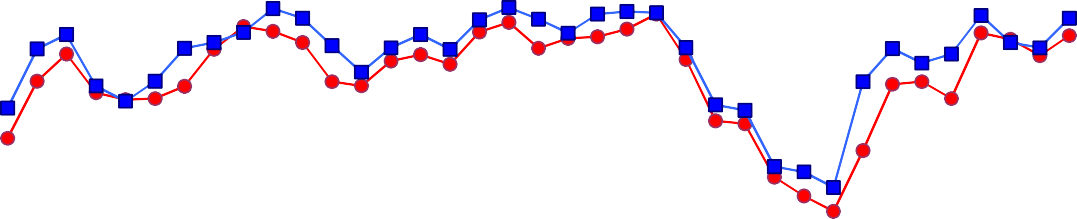 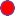 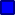 良くなっている↑↑ 変わらない50↓↓ 悪くなっている0平成２３年２月青森県企画政策部統計分析課青森県景気ウォッチャー調査について１．調査の目的統計データには表れないきめ細かな生活実感のある情報を収集し、県内景気動向判断の基礎資料とする。２．調査の実施概要（１）調査の範囲県内を東青地区、津軽地区、県南地区、下北地区の４地区に分け、各地域における経済活動の動向を敏感に観察できる業種の中からおよそ３０業種を選定し、そこに従事する１００名を調査客体とする。地域別・分野別の客体数（２）調査事項①	３か月前と比べた景気の現状判断とその理由②	３か月後の景気の先行き判断とその理由（参考） 景気の水準判断（３）調査期日等四半期に一度（１月、４月、７月、１０月）実施し、翌月初旬に公表。３．ＤＩの算出方法５段階の判断にそれぞれ以下の点数を与え、これらに各判断の構成比（％）を乗じて、ＤＩを算出する。（本調査についてのお問い合わせ先）〒030-8570	青森県企画政策部統計分析課 統計情報分析グループＴＥＬ	017-734-9166（直通）又は017-722-1111（内線2188） ＦＡＸ	017-734-8038１．結果概要（１）３か月前と比べた景気の現状判断ＤＩ（２）３か月後の景気の先行き判断ＤＩ２．県全体の動向（１）３か月前と比べた景気の現状判断①ＤＩ②回答別構成比（％）（２）３か月後の景気の先行き判断①ＤＩ②回答別構成比（％）３．地区別の動向（１）３か月前と比べた景気の現状判断＜東青地区＞①ＤＩ②回答別構成比（％）＜津軽地区＞①ＤＩ②回答別構成比（％）＜県南地区＞①ＤＩ②回答別構成比（％）＜下北地区＞（参考）①ＤＩ②回答別構成比（％）（２）３か月後の景気の先行き判断＜東青地区＞①ＤＩ②回答別構成比（％）＜津軽地区＞①ＤＩ②回答別構成比（％）＜県南地区＞①ＤＩ②回答別構成比（％）＜下北地区＞（参考）①ＤＩ②回答別構成比（％）４．判断理由（１）景気の現状判断理由（２）景気の先行き判断理由５．参考（参考１）景気の現状判断①ＤＩ②回答別構成比（％）③地区別ＤＩ(参考２） その他自由意見地区対  象  地 域調調査 客査 客体数数地区対  象  地 域合計家計家計企業企業企業雇用東青青森市とその周辺部3023234443津軽弘前市、黒石市、五所川原市とその周辺部3022226662県南八戸市、十和田市、三沢市とその周辺部3021217772下北むつ市とその周辺部10991110計計計10075751818187評 価良 く な っ てい るや や良 く な っ てい る変 わ ら な いや や悪 く な っ てい る悪 く な っ てい る点 数10 . 7 50 . 50 . 2 50① 県全体の動向前期調査と比べると、「やや良くなっている」が７．１ポイント増加、「悪くなっている」が３．０ポイント減少したことにより、全体では３．８ポイント上昇の４６．２となり、景気の横ばいを示す５０を１４期連続で下回った。判断理由をみると、悪い状況が変わらない、原油高や天候不順のための食料高が厳しいという声があった。一方で、買い物客のモチベーションの上昇を感じた、新幹線開業効果があったという声もあった。② 分野別の動向前期調査と比べて、家計関連で３．４ポイント増加、企業関連で５．６ポイント増加、雇用関連で３．５ポイント増加した。③ 地区別の動向前期調査と比べて、全地区でポイントが増加し、東青地区では、景気の横ばいを示す５０を上回った。① 県全体の動向前期調査と比べると、「やや良くなる」が５．０ポイント、「変わらない」が５．１ポイント増加し、「悪くなる」が１０．１ポイント減少したことにより、全体では５．６ポイント上昇の４９．５となり、景気の横ばいを示す５０を３期連続で下回った。判断理由をみると、政局不安で消費者が安心してお金を使えない、景気が良くなる材料がないという声があった。一方で、春からの観光シーズンに新幹線効果を期待する、地元の人の気分も上向くのではないかという声もあった。② 分野別の動向前期調査と比べて、家計関連で６．１ポイント増加、企業関連で６．９ポイント増加、雇用関連で３．６ポイント減少した。③ 地区別の動向前期調査と比べて、東青地区でポイントが減少し、津軽、県南、下北地区でポイントが増加した。東青地区では、景気の横ばいを示す５０となり、津軽地区では、５０を上回った。ｎ= 99ｎ= 99ｎ= 99平成２２年１月平成２２年４月平成２２年７月平成２２年１０月平成２３年１月前期調査との差合	計合	計合	計34.346.745.542.446.23.8家計関連家計関連34.145.943.642.946.33.4小売30.242.540.540.845.04.2飲食37.540.031.337.541.74.2サービス34.350.047.246.251.04.8住宅45.854.266.750.041.7▲ 8.3企業関連企業関連31.945.850.036.141.75.6雇用関連雇用関連42.957.153.653.657.13.5平成２２年１月平成２２年４月平成２２年７月平成２２年１０月平成２３年１月前期調査との差良くなっている1.02.00.00.00.00.0やや良くなっている5.118.417.28.115.27.1変わらない43.451.057.661.659.6▲ 2.0やや悪くなっている31.321.415.222.220.2▲ 2.0悪くなっている19.27.110.18.15.1▲ 3.0ｎ 99ｎ 99ｎ 99平成２２年１月平成２２年４月平成２２年７月平成２２年１０月平成２３年１月前期調査との差合	計合	計合	計42.750.044.943.949.55.6家計関連家計関連41.648.641.642.248.36.1小売39.744.232.833.346.713.4飲食45.850.037.541.743.82.1サービス38.052.850.952.951.9▲ 1.0住宅58.350.050.041.750.08.3企業関連企業関連38.947.251.443.150.06.9雇用関連雇用関連64.371.464.364.360.7▲ 3.6平成２２年１月平成２２年４月平成２２年７月平成２２年１０月平成２３年１月前期調査との差良くなる0.02.00.02.01.0▲ 1.0やや良くなる16.222.419.219.224.25.0変わらない49.554.151.544.449.55.1やや悪くなる23.216.319.221.222.21.0悪くなる11.15.110.113.13.0▲ 10.1ｎ= 29ｎ= 29ｎ= 29平成２２年１月平成２２年４月平成２２年７月平成２２年１０月平成２３年１月前期調査との差合	計合	計合	計29.243.342.544.253.49.2家計関連家計関連29.341.341.343.551.17.6小売33.322.233.338.955.616.7飲食25.058.333.341.750.08.3サービス25.052.844.447.246.9▲ 0.3住宅37.550.075.050.050.00.0企業関連企業関連25.056.350.037.562.525.0雇用関連雇用関連33.341.741.758.358.30.0平成２２年１月平成２２年４月平成２２年７月平成２２年１０月平成２３年１月前期調査との差良くなっている0.03.30.00.00.00.0やや良くなっている3.313.310.06.720.714.0変わらない36.750.060.063.372.49.1やや悪くなっている33.320.020.030.06.9▲ 23.1悪くなっている26.713.310.00.00.00.0ｎ= 30ｎ= 30ｎ= 30平成２２年１月平成２２年４月平成２２年７月平成２２年１０月平成２３年１月前期調査との差合	計合	計合	計37.547.445.742.242.50.3家計関連家計関連38.647.644.044.043.2▲ 0.8小売30.644.450.038.933.3▲ 5.6飲食58.350.016.750.050.00.0サービス37.546.943.846.456.39.9住宅50.062.562.550.025.0▲ 25.0企業関連企業関連29.241.750.033.333.30.0雇用関連雇用関連50.062.550.050.062.512.5平成２２年１月平成２２年４月平成２２年７月平成２２年１０月平成２３年１月前期調査との差良くなっている3.33.40.00.00.00.0やや良くなっている3.317.224.113.816.72.9変わらない46.748.351.755.246.7▲ 8.5やや悪くなっている33.327.66.917.226.79.5悪くなっている13.33.417.213.810.0▲ 3.8ｎ= 30ｎ= 30ｎ= 30平成２２年１月平成２２年４月平成２２年７月平成２２年１０月平成２３年１月前期調査との差合	計合	計合	計36.249.250.042.544.21.7家計関連家計関連33.848.847.642.946.43.5小売34.458.344.438.947.28.3飲食25.016.733.333.333.30.0サービス32.150.053.650.050.00.0住宅50.050.062.550.050.00.0企業関連企業関連39.342.950.039.335.7▲ 3.6雇用関連雇用関連50.075.075.050.050.00.0平成２２年１月平成２２年４月平成２２年７月平成２２年１０月平成２３年１月前期調査との差良くなっている0.00.00.00.00.00.0やや良くなっている6.926.723.33.313.310.0変わらない48.350.056.770.056.7▲ 13.3やや悪くなっている27.616.716.720.023.33.3悪くなっている17.26.73.36.76.70.0ｎ= 10ｎ= 10ｎ= 10平成２２年１月平成２２年４月平成２２年７月平成２２年１０月平成２３年１月前期調査との差合	計合	計合	計35.047.240.037.542.55.0家計関連家計関連36.146.938.938.941.72.8小売8.350.025.058.341.7▲ 16.6飲食41.737.541.725.033.38.3サービス58.350.050.033.350.016.7住宅-----企業関連企業関連25.050.050.025.050.025.0雇用関連雇用関連-----平成２２年１月平成２２年４月平成２２年７月平成２２年１０月平成２３年１月前期調査との差良くなっている0.00.00.00.00.00.0やや良くなっている10.011.10.010.00.0▲ 10.0変わらない40.066.770.050.070.020.0やや悪くなっている30.022.220.020.030.010.0悪くなっている20.00.010.020.00.0▲ 20.0ｎ= 29ｎ= 29ｎ= 29平成２２年１月平成２２年４月平成２２年７月平成２２年１０月平成２３年１月前期調査との差合	計合	計合	計36.747.542.552.550.0▲ 2.5家計関連家計関連37.045.738.051.147.7▲ 3.4小売36.138.927.836.141.75.6飲食33.358.333.366.750.0▲ 16.7サービス33.347.250.063.953.1▲ 10.8住宅62.550.037.537.550.012.5企業関連企業関連18.843.856.356.356.30.0雇用関連雇用関連58.366.758.358.358.30.0平成２２年１月平成２２年４月平成２２年７月平成２２年１０月平成２３年１月前期調査との差良くなる0.03.30.06.70.0▲ 6.7やや良くなる13.316.720.033.324.1▲ 9.2変わらない36.753.340.033.351.718.4やや悪くなる33.320.030.016.724.17.4悪くなる16.76.710.010.00.0▲ 10.0ｎ= 30ｎ= 30ｎ= 30平成２２年１月平成２２年４月平成２２年７月平成２２年１０月平成２３年１月前期調査との差合	計合	計合	計46.750.044.039.752.512.8家計関連家計関連43.247.641.738.148.910.8小売38.938.940.630.647.216.6飲食58.350.033.350.050.00.0サービス40.656.343.842.953.110.2住宅50.050.050.037.537.50.0企業関連企業関連50.050.045.837.558.320.8雇用関連雇用関連75.075.062.562.575.012.5平成２２年１月平成２２年４月平成２２年７月平成２２年１０月平成２３年１月前期調査との差良くなる0.03.40.00.03.33.3やや良くなる16.720.713.813.833.319.5変わらない63.351.762.148.340.0▲ 8.3やや悪くなる10.020.710.320.716.7▲ 4.0悪くなる10.03.413.817.26.7▲ 10.5ｎ= 30ｎ= 30ｎ= 30平成２２年１月平成２２年４月平成２２年７月平成２２年１０月平成２３年１月前期調査との差合	計合	計合	計45.751.750.042.546.74.2家計関連家計関連46.352.446.441.748.87.1小売56.355.636.130.650.019.4飲食41.741.741.733.333.30.0サービス32.153.657.157.150.0▲ 7.1住宅62.550.062.550.062.512.5企業関連企業関連39.342.953.635.739.33.6雇用関連雇用関連62.575.075.075.050.0▲ 25.0平成２２年１月平成２２年４月平成２２年７月平成２２年１０月平成２３年１月前期調査との差良くなる0.00.00.00.00.00.0やや良くなる20.726.726.713.320.06.7変わらない44.856.750.053.350.0▲ 3.3やや悪くなる31.013.320.023.326.73.4悪くなる3.43.33.310.03.3▲ 6.7ｎ= 10ｎ= 10ｎ= 10平成２２年１月平成２２年４月平成２２年７月平成２２年１０月平成２３年１月前期調査との差合	計合	計合	計40.052.840.035.047.512.5家計関連家計関連38.950.038.930.647.216.6小売8.341.716.741.750.08.3飲食50.050.041.716.741.725.0サービス58.358.358.333.350.016.7住宅-----企業関連企業関連50.075.050.075.050.0▲ 25.0雇用関連雇用関連-----平成２２年１月平成２２年４月平成２２年７月平成２２年１０月平成２３年１月前期調査との差良くなる0.00.00.00.00.00.0やや良くなる10.033.310.010.010.00.0変わらない60.055.660.040.070.030.0やや悪くなる10.00.010.030.020.0▲ 10.0悪くなる20.011.120.020.00.0▲ 20.0現状分野地区業種理由やや良くなっている家計東青観光名所等観光業として、新青森駅開業は非常に大きい。例年の数倍の予約が入っている。（例年が非常に少ないので何とも言えない が）やや良くなっている家計東青家電量販店弊社、同業他社の月次業績の動向からみて。やや良くなっている家計東青衣料専門店単に８，９月期の夏物バーゲン後半期から見ると、秋冬物最盛期で少し売上が増えたという事で特段景気が上向きと言う事ではない。やや良くなっている家計津軽旅行代理店新幹線開業に伴い本地域に団体ばかりでなく、個人、グループの観光客が流れてきている。りんごの価格が高めに推移しているのも好材料。やや良くなっている家計津軽百貨店クリスマス商戦は苦戦したものの、秋頃から売上数値は伸びている。客数は昨年と変わらないが、客単価がアップしており、特にモチベーションにおいてその傾向が見られる。やや良くなっている家計津軽美容院買い物客を見て、そう思いました。やや良くなっている家計津軽観光型ホテル・旅館スキーの大会が開催されるので、客室の稼働率が上がっています。やや良くなっている家計県南旅行代理店長い間続いてきた売上減少に歯止めがかかってきたような気もしている。円高の影響もあるのか海外の企画募集も比較的いい状況である。やや良くなっている家計県南一般小売店特に１１月は家電のエコポイントとエコカー減税の駆け込みでその他の物販はおそらく、かなり厳しかったようだ。徐々に時間をかけて良くなるような気がしている。やや良くなっている家計県南コンビニたばこ増税による値上がりにより、売上高は前期より高くなっている。やや良くなっている企業東青広告・デザイン新幹線開業による観光客増が観光事業者に良い影響をもたらしている。やや良くなっている企業東青建設自社はあまり良くないが、一部の会社は忙しくて人が足りなくなったようである。やや良くなっている雇用東青人材派遣求人数は全体的に増加の傾向にあるが、地域の差は未だ大きい。やや良くなっている雇用津軽新聞社求人広告求人に関しては依然低迷したままだが、製造業・卸・小売業で「この機に何かを…」という機運が出始めた。変わらない家計東青旅行代理店旅行の収益はとても良いが、新聞業は厳しい。変わらない家計東青百貨店天候、新型インフルエンザ騒動、新幹線新駅開業等、外部環境要因に今年と昨年とでは違いはあるものの底流にある景気の動向には、ほぼ変化は感じられません。変わらない家計東青都市型ホテル利用客数では伸びがあるものの低価格志向により利用単価が減少している。現状分野地区業種理由変わらない家計東青設計事務所低迷状態が当り前になりじっとガマンしているのが感じます。変わらない家計東青商店街12月の新幹線全線開業記念セールなどを行ったが思ったほどの景気刺激には至らなかったようだ。変わらない家計東青住宅建設販売住宅売約数横バイの為変わらない。しかし売上高は減少傾向である。変わらない家計東青競輪場入場者（常連客）、売り上げ買い細く横バイ状態。変わらない家計東青レストラン悪いといいながらも、去年並みだったらいいのかな？変わらない家計東青タクシー売上げは、ここ数ヶ月、昨年と変わりません。この辺が底であって欲しいですが。変わらない家計東青スナック変らないという事は悪い状態です。だけど、１２月はやはりちょっと忙しかったですが、これから先は不安です。変わらない家計東青スーパー売上が前年並みに推移している。変わらない家計東青コンビニ政治が不安定で何がどうなるのか、全く見当がつきません。もう少し、政治家の皆さん、国民の方をみてほしいと思います。変わらない家計津軽都市型ホテル受注量はやや増加傾向だが、単価が下っている。変わらない家計津軽観光名所等年末、大雪による高速道路通行止、飛行機の欠航などが、正月の出足に支障、思ったより良くなかった。変わらない家計津軽卸売業今後の経済状態が不透明であり予測が出来ない。変わらない家計津軽一般飲食店バーゲンなど行なっても苦戦している。変わらない家計津軽スナック状況が変わらない。変わらない家計津軽ガソリンスタンド新幹線青森開通にあわせ、本地区のグルメガイド作成のため、店舗、ビルテナントを回ったが、テナントの２Ｆ以上はほとんど空家状態。本地域の歓楽街も末期状態です。変わらない家計県南百貨店お客様の買物行動に大きな変化が見られない。変わらない家計県南設計事務所国会は党略、内紛は景気対策審議後にしてもらいたい。国会の審議遅れの為、景気が良くならない。変わらない家計県南乗用車販売初売時の来客数が昨年と比較しても少なかった。変わらない家計県南住宅建設販売年がかわると１月は不動産が動くのだが、今年は天気のせいか、あまり動かない。変わらない家計県南観光名所等雪道で、気温が低いと、どうしても、お客が来ません。現状分野地区業種理由変わらない家計県南観光型ホテル・旅館昨年同時期と比較して大きな業績変化がないため。変わらない家計県南卸売業１２月商戦に期待したが、景気低迷による消費が鈍く、売上を確保することに苦労した。変わらない家計県南一般飲食店良い月、悪い月が有り先行きの判断がつかめないのが現状なので。変わらない家計県南衣料専門店客数が伸びず、なかなか客単価もあがらず苦戦してます。変わらない家計県南タクシー市内を見て歩いても、空洞化現象が起きていて、活気が感じられない。変わらない家計下北都市型ホテル婚礼、宴会の規模が小さくなって来ている。変わらない家計下北一般飲食店新幹線開業でよくなると思っていましたが相変らずです。変わらない家計下北タクシー一次産業の落ち込み、全体の足を引っ張っていると思われます。変わらない家計下北コンビニ建設業者から聞くと、原発関係の仕事が３月まであるという話です。変わらない家計下北ガソリンスタンド依然として情勢が変わっていない。リサイクル中間貯蔵の工事で一部の業者だけは良いようだが、全体からすると良くも悪くもなっていない様子です。変わらない企業東青経営コンサルタント自動車、家電に活況が見られたものの年末ボーナスの低調などから必要な物しか買わなくなった。変わらない企業津軽広告・デザイン悪い状況のままで変わらない。建設関連物件が全く増えていない。変わらない企業津軽経営コンサルタント新幹線が開業したが、個人商店や高額商品の売上が振わない。変わらない企業県南電気機械製造営業回りに来る業者の言葉や様子は数ヶ月前とあまり変わらず良いという話も悪いという話も聞かれない。変わらない企業県南広告・デザイン新幹線も開業し、地域にとって違いはあるとしても、本地域に関して言えば、具体的な影響を感じられない。また新年明けての今月～来月に至っては、仕事が厳しく、乗り切ることだけを考えている状況。変わらない企業県南経営コンサルタント変化する要因が無い。政治の無策、地域格差。変わらない企業県南飲料品製造年末年始にかけて、盛り上がりもなく推移、明るい話題も少なく感じた。変わらない企業下北食料品製造１２月年末近くの消費動向が悪かった。春迄は、このままの様な感じがする。変わらない雇用東青新聞社求人広告県外の季節従業員雇用の求人広告、県内の求人広告（Ｕターン含む）とも、年末年始の申し込みは良くなかった。雇用状況は依然、厳しいと言わざるを得ない。やや悪くなっている家計東青美容院来店サイクルが一段と悪くなっている。現状分野地区業種理由やや悪くなっている家計津軽設計事務所官公庁の仕事頼みの方が多いなか、官公庁からの仕事量が少なすぎで、私らのお客の中にもすべて受注できていない。やや悪くなっている家計津軽商店街商店街の来街者数の増加傾向が見受けられない事から売上面においても反映されている。やや悪くなっている家計津軽住宅建設販売冬期間という季節的要因が大である。やや悪くなっている家計津軽タクシー新年を迎えたが、景気回復の気配が全く感じられず、むしろ財布のヒモが堅くなってきている感じがする。やや悪くなっている家計県南美容院来店頻度が極端に悪くなっている。かなり我慢してから来てるように感じます。やや悪くなっている家計県南レストラン来客数が減っている。やや悪くなっている家計県南スナック夜人通りが少ない。やや悪くなっている家計県南スーパー県内の人口が減少傾向。住宅の着工戸数も増えていない。企業の設備投資意欲も減退傾向が続いている。やや悪くなっている家計下北一般小売店冬期間になり、灯油代等の出費のせいか、再び買い控えの傾向になった様に思います。やや悪くなっている家計下北レストラン各社ボーナスの減少などが聞こえて来る。やや悪くなっている家計下北スナック人出が少ない。やや悪くなっている企業津軽電気機械製造エコカー補助金の終了とエコポイントの削減の影響で受注が減少しているから。やや悪くなっている企業津軽食料品製造原油がジワジワと上がってきておりその他の玉子、食用油等も少しずつ上がってきている。やや悪くなっている企業津軽飲料品製造一時的だと思うがガソリンの高騰。やや悪くなっている企業県南食料品製造原材料高、製品単価横バイ傾向になっているから。やや悪くなっている企業県南紙・パルプ製造厳冬や天候不順で年末年始も人出が少なかった感じがします。やや悪くなっている雇用県南新聞社求人広告年末までの家電エコポイント等が終わったため、若干、消費が低迷している気がする。悪くなっている家計津軽家電量販店エコポイント等の国策の縮小。悪くなっている家計津軽一般小売店７月～９月の３ヶ月が前年比100.8％だったのが１０～１２月の前年比が92.6％と落ちこんだため。悪くなっている家計県南家電量販店店の売上、来店客数など。下見のお客様が多い。悪くなっている企業県南建設公共工事予算の減少が止まらない。先行き分野地区業種理由良くなる家計津軽一般小売店新幹線開業により良くなって欲しいと願っているため。やや良くなる家計東青都市型ホテル冬期間は季節的な要因もあり目立った動きがないが、新幹線効果があるのは春先からではないか。やや良くなる家計東青家電量販店弊社の業績見通し、参考としている調査期間からのデータによる。やや良くなる家計東青観光名所等やはり新幹線効果で青森へいらっしゃっていただくお客様が増える事を期待。やや良くなる家計東青一般飲食店新幹線開業。やや良くなる家計津軽美容院新幹線で、本地域までの景気も良くなっていくはずなので、たくさんの人は活気になっていくので、楽しみ。やや良くなる家計津軽百貨店ここ三ヶ月の状況を踏まえた上で、希望も込めてそう考えます。やや良くなる家計津軽旅行代理店新幹線効果、りんごの高値の状況は持続性がある。やや良くなる家計津軽タクシー新幹線効果が少しずつ出始め、県外の観光客が少しでも目につけば、地元の人の気分も上向きに変ってくるものと期待しま す。やや良くなる家計県南住宅建設販売春になるため動きが出てくるのではないか？県外からの出店の話を多少聞くようになった。やや良くなる家計県南一般小売店地デジ対応のテレビという事で１１月１２月は家電は特需が あった訳ですが、特に高齢者の家庭で７月の駆け込みがまだまだ見込まれ、つられてその他の物販にも良い影響が？？？やや良くなる家計県南コンビニたばこ値上がりにより客単価増が見込まれる。やや良くなる家計県南旅行代理店新年度政府予算と関連法案が成立すれば、経済状況がいくらか上向いてないかと期待している。やや良くなる家計下北コンビニ原発関係の仕事が増えるだろうと言う希望的観測からです。やや良くなる企業東青広告・デザイン新幹線開業効果。やや良くなる企業東青建設外部から「良い注目」を集めている、商人ならこれを商機と思わない手はないでしょう。やや良くなる企業津軽経営コンサルタント３月になれば「はやぶさ」が運行され、仙台、東京方面から観光客も青森県に来るし、こちらからも行き、人の流れが例年以上に増えると考えられる。やや良くなる企業津軽食料品製造新幹線効果を期待したい。先行き分野地区業種理由やや良くなる企業津軽電気機械製造大方の予想では１、２月は低調で３月から回復に向かうとなっています。特にスマートフォンに関する部品の受注増を予想しています。やや良くなる企業県南経営コンサルタント希望的観測、願望。やや良くなる雇用東青人材派遣来年度からの緊急雇用対策への期待感はあるが、長期雇用につながる対策を期待する。やや良くなる雇用津軽新聞社求人広告新幹線開業効果に加え、弘前城築城４００年祭のイベントが本格化する。行政に頼りっ切りではない民間や各種団体の動きも活発化しており、確実な盛り上がりが期待できる。やや良くなる雇用津軽人材派遣本地域は、今年弘前城築城４００年記念祭の開催や東北新幹線八戸―青森間開通と重なり、大幅な観光客の増加が見込める。それに伴い経済効果も期待できると思う。変わらない家計東青住宅建設販売景気上向きになる様な、住宅着工数の増加をおし上げる要因がない。エコポイント、フラット３５Ｓ１％割引もメリットがわかりづらく、お得感がうすい。変わらない家計東青競輪場政治の不安定。新幹線開通も、最初の勢いが持続できるか？変わらない家計東青スナック全く解りません。私なりに自分のお店を継続の為努力しております（営業です）変わらない家計東青設計事務所昨年から続く業界のニュースは重く広がり益々暗くなりそうです。変わらない家計東青スーパープラス材料が見当たらない。変わらない家計東青旅行代理店決して悪くはならないと思うが、国内経済の見通しがたたない。変わらない家計東青卸売業穀物相場・原油等の値上げ。変わらない家計東青商店街低価格志向が続いており、なかなか消費の盛り上がりには至らない。変わらない家計東青タクシー売り上げ等は大きな落ち込みはなくなりましたが、まだ景気が良くなる、気も、要因も見当らないです。変わらない家計津軽住宅建設販売展示場の来客数、相談件数等を見ても、多くなっていない。むしろ、減少している傾向が見うけられる。変わらない家計津軽スナック新幹線効果も本地域にはあまり関係ないように思われる。変わらない家計津軽都市型ホテル景気対策に効果的なものが見当らない。変わらない家計津軽観光名所等冬期間の閑散期、国外不安要因、政情不安（税の将来高負担）変わらない家計津軽ガソリンスタンド良くなるとは思えない。変わらない家計津軽コンビニ客数・客単価はともに前年を維持、ないしは微増ではあるが、先行きは不透明。先行き分野地区業種理由変わらない家計県南美容院政治的不安がつのり、税金の変化も有り、しばらく自己防衛する様に感じる。変わらない家計県南レストラン中心街に集客が見込めない。変わらない家計県南パチンコ雇用状況も悪く、最近の様子をみているとどん底の状態で〝いかに節約して生活していけばいいか？〟に慣れてしまったのではと思う。変わらない家計県南衣料専門店店内だけの販売だけじゃなくインターネットでの販売も始まっているので、３カ月先すぐに変ると思えませんが厳しくなる要因の方ばかり増えているようです。変わらない家計県南設計事務所景気対策ができていない。変わらない家計県南卸売業政治が不安定な状態が続いており、早く安定させ政策を実行してほしい。変わらない家計県南百貨店政局が不安定で景気対策が弱い。変わらない家計県南タクシー今年は選挙があるようですが、市民には影響はないだろう。変わらない家計下北タクシーせっかく原子力関係が動き出してプラス傾向と思ったが、新卒者の雇用等暗い見通しで金があっても使いづらい状況が続くと思います。変わらない家計下北都市型ホテル景気が上向く要素がない。変わらない家計下北レストランまだまだ今の状況が続くと思う。変わらない家計下北ガソリンスタンド新幹線の開業で、良くなるかと思ったが、本地域には影響が無いようです。むしろマイナス要因の方が大きいと思われます。変わらない家計下北一般飲食店本地域迄まだ全然影響がないので。青森県迄の新幹線の開業と思いいくらかでも良くなると思っていたのですが、秋田県や岩手の方にはなばなしくテレビ等に出ていましたが、下北半島首のつけね迄全然のびず宣伝もしてなく、とても不満です。本地域に住んで５８年にもなりますがとても残念でございます。８０才になっても命をかけて頑張っております。変わらない企業東青食料品製造現状のままでは、消費・雇用とも拡大する要因を見い出すことはできない。企業自ら変革して行く努力が必要となる。変わらない企業津軽広告・デザイン良化していく要素が何もなく、地域全般が冷えきっているのではないでしょうか？変わらない企業県南電気機械製造世の中に変化がない。政策は低迷し何も決まらず行きづまり感が強くあり、これでは人々も積極的には動けないであろう。変わらない企業県南食料品製造原材料高、製品単価横バイのトレンドが継続すると思うから。変わらない企業県南広告・デザイン理由と言うか、まったく予想がつかない。現状の見通しで考えると、変わらないとしか言いようがない。変わらない企業下北食料品製造４月以降は、外からのお客様が増えるが、冬の間はこのままでしょう。先行き分野地区業種理由やや悪くなる家計東青衣料専門店景気上向きに作用する条件が見つからない、個人消費は銀行法の改正により個人への融資が総量規制され、購買力の足かせになっていると思われる。やや悪くなる家計東青百貨店近い将来においても産業構造に質的変革は期待できず、個人消費、法人関係の業績改善はマクロ的には期待できません。更にグローバルな視点で見れば見るほど今のままでは悪化すると思います。やや悪くなる家計東青レストラン依然不透明な状態なので…やや悪くなる家計東青美容院まだまだ、不景気の話が多く、不安を感じる人が多い。やや悪くなる家計東青コンビニ世界的天候不順で輸入、輸出等いろいろな面で不安がつのるばかりです。やや悪くなる家計津軽設計事務所これだけ不況になると民間企業に活力がなく建築関係の物件が少なすぎる。やや悪くなる家計津軽商店街冬期間となるため近隣町村からの来客数が減少すると見込まれる事から。やや悪くなる家計津軽卸売業降雪状況にもよるが、全体的に発注工事が少なく思われる為。やや悪くなる家計県南家電量販店エコポイントが３月で終了の為。やや悪くなる家計県南スーパー個人の年収の水準が上がらない。失業率の改善も期待できない。やや悪くなる家計県南一般飲食店景気の冷込みが一段と厳しさが増しそうに感じられる（政局の混乱が安定をおびやかしている）やや悪くなる家計県南スナック少しずつ下り坂一方です。同じ事のくり返し。良くなる見通しがない。やや悪くなる家計下北一般小売店ニュース等で明るい話題が無い為。（消費増税、自賠責の増額等々）やや悪くなる企業東青経営コンサルタントエコカー補助の終了、家電ポイントの見直し後、新たな対策が見当たらない。雇用状況は依然悪化から抜け出せないでいる。消費者の自己防衛は依然続くと見られる。やや悪くなる企業津軽飲料品製造取引先からの聞取りで。やや悪くなる企業県南紙・パルプ製造円高が進んでいるため、輸出産業への影響が懸念される。やや悪くなる企業県南飲料品製造商品の動きが全く改善されず、アルコール全体にしても消費が少ない。サイフのひもが堅い。やや悪くなる雇用県南新聞社求人広告政治の混迷による。先行き分野地区業種理由悪くなる家計津軽家電量販店政府の赤字財政（縮小するどころか拡張財政）悪くなる家計津軽観光型ホテル・旅館４月の下旬にはお花見シーズンに入りますが、それまでは、期待できるイベントがありません。悪くなる企業県南建設公共工事予算の減少が止まらない。ｎ= 99ｎ= 99ｎ= 99平成２２年１月平成２２年４月平成２２年７月平成２２年１０月平成２３年１月前期調査との差合	計合	計合	計17.227.030.125.329.84.5家計関連家計関連18.627.730.124.728.03.3小売12.925.830.221.729.27.5飲食27.140.020.827.127.10.0サービス19.425.928.723.126.93.8住宅25.025.054.241.729.2▲ 12.5企業関連企業関連9.723.630.623.630.67.0雇用関連雇用関連21.428.628.635.746.410.7平成２２年１月平成２２年４月平成２２年７月平成２２年１０月平成２３年１月前期調査との差良い0.02.00.00.00.00.0やや良い2.04.18.12.05.13.1どちらとも言えない15.227.633.330.331.31.0やや悪い32.332.729.334.341.47.1悪い50.533.729.333.322.2▲ 11.1平成２２年１月平成２２年４月平成２２年７月平成２２年１０月平成２３年１月前期調査との差合	計合	計17.227.030.125.329.84.5東青14.221.726.727.531.03.5津軽22.529.335.325.930.84.9県南12.930.830.823.328.35.0下北22.525.022.522.527.55.0分野地区業種自由意見家計東青衣料専門店銀行法の改正により繋ぎ融資を規制されえらい目にあった。新幹線開業に合わせたツアーの企画に少し関わった。東京を出発し青森駅中心街区をガイドと５時間かけて散策する催しであった、日帰りである（オプションコースがありました）。応募人数８０人、正直、青森の街歩きに・・・企画が成立するのかとよぎった。当日は雨模様でしたが、参加者８０人、青森を満喫し喜んで帰られた。この事実をどう生かせるかなのでしょう。家計東青レストラン昨年はどこも売上を落したと言われる中、前年並みだったら、よかったのか？どこまで新幹線の影響があるのか？？？家計東青観光名所等新幹線にて、お客様の絶対数は増えるが、駅周辺が賑わい郊外へのお客様がそれほどでもない気がしている。郊外へのルートバスが無いのか？というお問い合わせが多い。家計東青タクシー天井３日、底１００日と言いますが、一朝一夕には上向きに転じるとは思えません。今が大底と思って耐えましょう。家計東青美容院仕事がなく、困っている人が多く、倒産などの話まで出ていて、先行きが不安です。家計東青住宅建設販売住宅はローコスト化がすすんでいる。これはいい事なのか？ローコストで棟数が増え新築数は上昇し景気の指標では上向きとなるが、実際中身は、携  わっている職人の給料は減り、消費はすすまない。しかも良質なものが出来ない。消費者も購入時、今一度考えてもらいたい。家計津軽衣料専門店百貨店内の支店について、カード売上が伸びて来ないように思われます。家計津軽一般小売店休日の郊外の商業施設は人が押し寄せているが、中心商店街はガラガラである。対策を考えないと生き残りが難しい。家計津軽卸売業当社は建設資材関連（コンクリート二次製品他）の販売をしております。土木建設関係の取引業者が主であり、特段変化する見込みがない状況です。家計津軽都市型ホテル景気動向は金融緩和と切り離せない。家計津軽観光名所等４月以降に期待したい。家計津軽旅行代理店観光関連に関しては明るい方向ですが、全般として、景気の悪さは変りないと思います。家計津軽パチンコ東京では、何かと青森のことが話題になっている様ですので、今後新幹線の良い面での影響が出ると思います。家計津軽設計事務所新幹線に関して当地方は最初は多少の恩恵を受けるだろうが長期間その恩恵がつづかないと思います。分野地区業種自由意見家計県南百貨店全線開業はゴールではなく新たなスタート。経済効果の期待と懸念が交錯しているが、地域活性化のために効果を待つのではなく積極的に創出していく姿勢が重要。家計県南商店街1/26～1/30まで「国体冬季大会」の開催。2/11は「ポータルミュージアム」の開館にむけて中心商店街でも多彩なイベントを予定しております。又、800 年の伝統を誇る「えんぶり」が2/17～2/20まで開催されますので、当商店街も毎月の市日を観光客も楽しめるように長期間のイベントを開催致します。家計県南一般飲食店何よりも政局安定が望ましい。行政にも期待するも中々で、やはり自分の更なる努力が必要条件のようだ。家計県南スナック新幹線が来ると言うのでイベント等などたくさん考えいきなり全国スケールになるという事。家計県南タクシー「新青森駅」に降りてから、目的地に移動するのが、非常に頭を悩ませる。青森県の活性化の為にも在来線で「特急」を出してもらいたいという意見が多い！家計県南美容院何より無駄な品物は買わない事とマスコミの不安情報により、サイフの紐がゆるまず、タンス預金が動かない様に思います。家計県南パチンコ１２/４開業してから一度東京に行きましたが、私個人的には今までより時間がかかり（最終新幹線の停車駅が増えたことにより）到着が遅くなったので不便になったのと、青森市に行く時新幹線駅が街とはなれていて不便です。家計県南ガソリンスタンド中高年はもちろん、若者も、再就職先は少ないようだ。家計下北コンビニ下北地方にとって、新幹線は「あっても、なくても」という感じです。結局は、青森か、七戸か、八戸までの交通網が整備されなければ、今までと変らないと思います。下北までの道路整備が必要だと思います。新幹線の駅まで１時間３０分、高速道路まで１時間３０分以上掛ることはなにも変りませ  ん。どりらかと言うと、新幹線より、高速道路が本地域まで延びた方が、ＥＴＣ１０００円効果で、経済的にいいと思います。家計下北一般飲食店青森県の景気ウォッチャー調査を一生懸命やらせて戴いておりますが国も同じですがせめてちっちゃいとお思いでしょうが自分達の事ばかり考えないで市民の事を中心に考えて欲しいといつも思っております。私達がいくら頑  張ってもせんない事とは熟知しておりますがせめて、生きている間に、何とかして欲しいと希望しております。家計下北スナックさむさのせいか夜の人通りが少ない。家計下北ガソリンスタンド普段雪の少ない地方で大雪になった影響で、灯油などの冬物の値段が高騰しないか心配です。企業東青食料品製造首都圏への日帰り及び首都圏からの日帰り出張者が多くなってきた。その点においては、経済効果後退要因であると言える。企業東青建設「新幹線が何かをしてくれる」のではない「速い電車」と「話題性」という道具をいかに使うかである。「何かをしてくれる」のを待っているよりは「何かを生み出す（いい出す）」方が良い。企業津軽電気機械製造エコカー補助金の終了、エコポイントの減少で景気は落ち込んでいますが、割と早く上昇できるのではと予想しています。分野地区業種自由意見企業津軽建設新幹線効果は現在多少なりの良い結果が出ているかもしれないが、本格的に青森県へお客を運ぶ努力を引続きお願いしたい。春に地方選挙があるが、選挙により行政が停滞しないようにしてもらいたい。企業津軽経営コンサルタント新幹線の開業効果が観光面以外に波及するのは、半年から１年くらい後になるのではないか。企業津軽広告・デザイン全線開業後に家族で東京への旅行をしましたが、至るところでそのＰＲがされており、ホテル等にも県内各地のＰＲ用パンフレットが置かれていた。企業県南電気機械製造マスコミの情報を信用しない人が増えたように思います。新幹線新青森開業報道でも「？」と思うことが多い。地元の感覚とズレているのでは？しかるに自信を持ってコツコツと、青森のアピールを続けることが大切に思いま  す。元々良いところはたくさんあるので。企業県南経営コンサルタント新幹線が開通して、企業立地とか、企業の生産シフトが変れば効果はあるが観光だけでは景気回復にはならない。企業県南広告・デザイン今まで何度も話したが、金融関係の融資等が厳しく、目先の資金繰りなど苦労が続いている。企業の内容によって融資を受けれないのは理解するが、目先の短期融資等に県として対応、支援はしてもらえないものか？雇用東青新聞社求人広告新幹線の全線開業によって、業種によってはＰＲや商品開発に積極的な姿勢が見られる。こうした機運によって、少しは景気への好影響があるのではないかと期待している。